MENU DEGUSTATIONENTREES 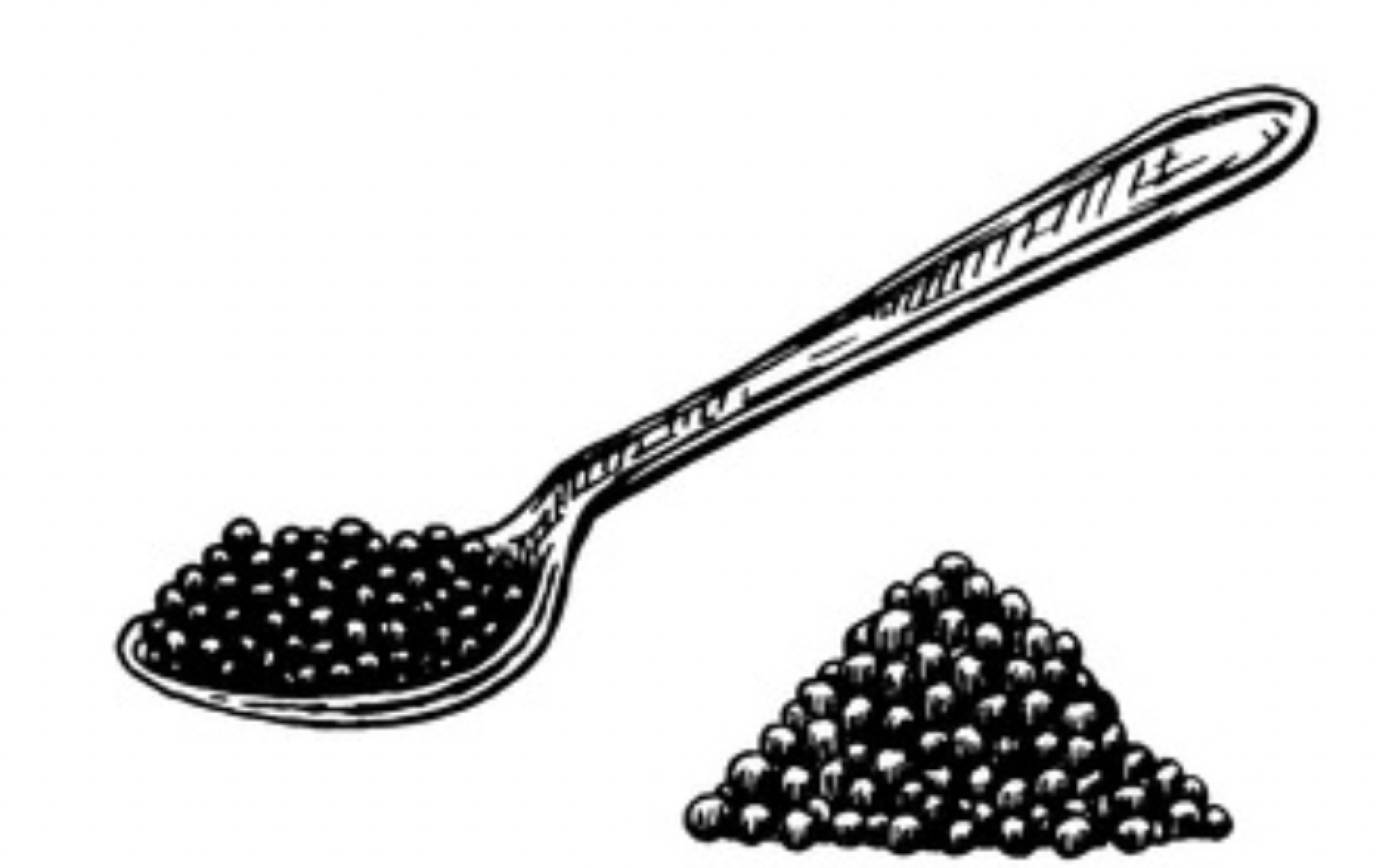 Le caviar de fera (CH), pomme de terre confite, gel aux herbes et crème acidulée----------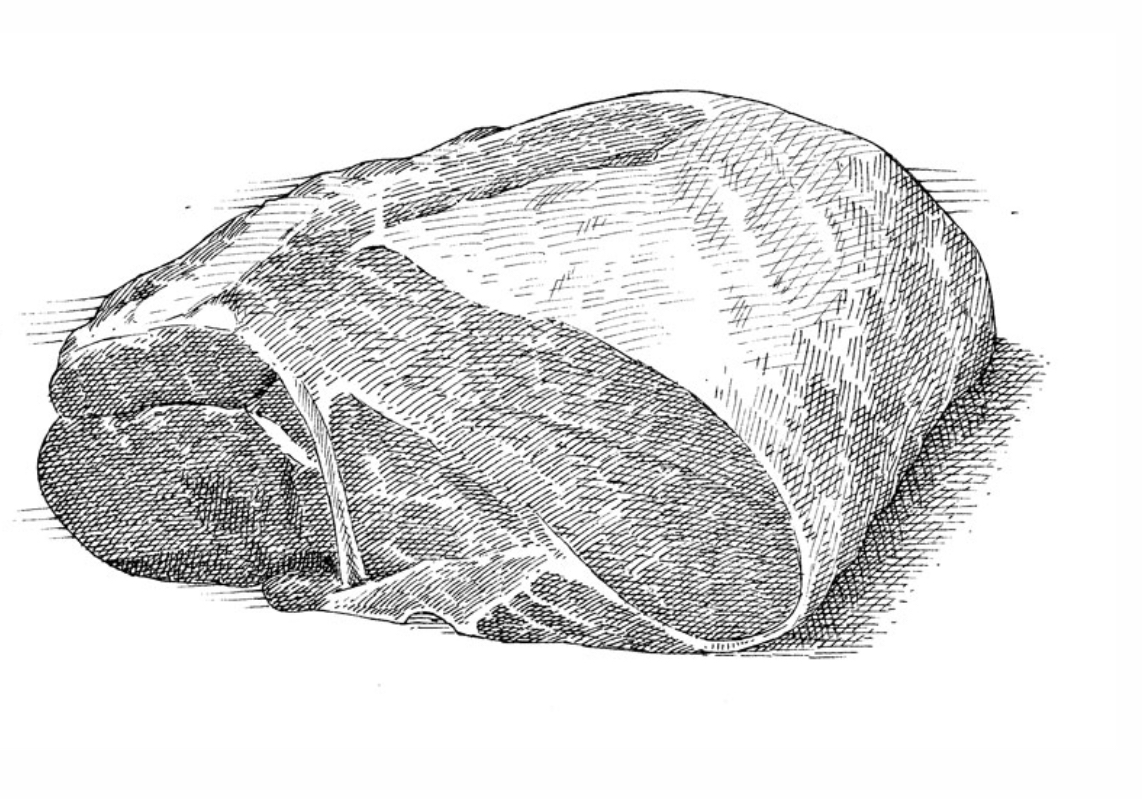 Le pot au feu au foie gras (CH/FR), gel de cassis, carottes confites au gingembre, bouillon PLAT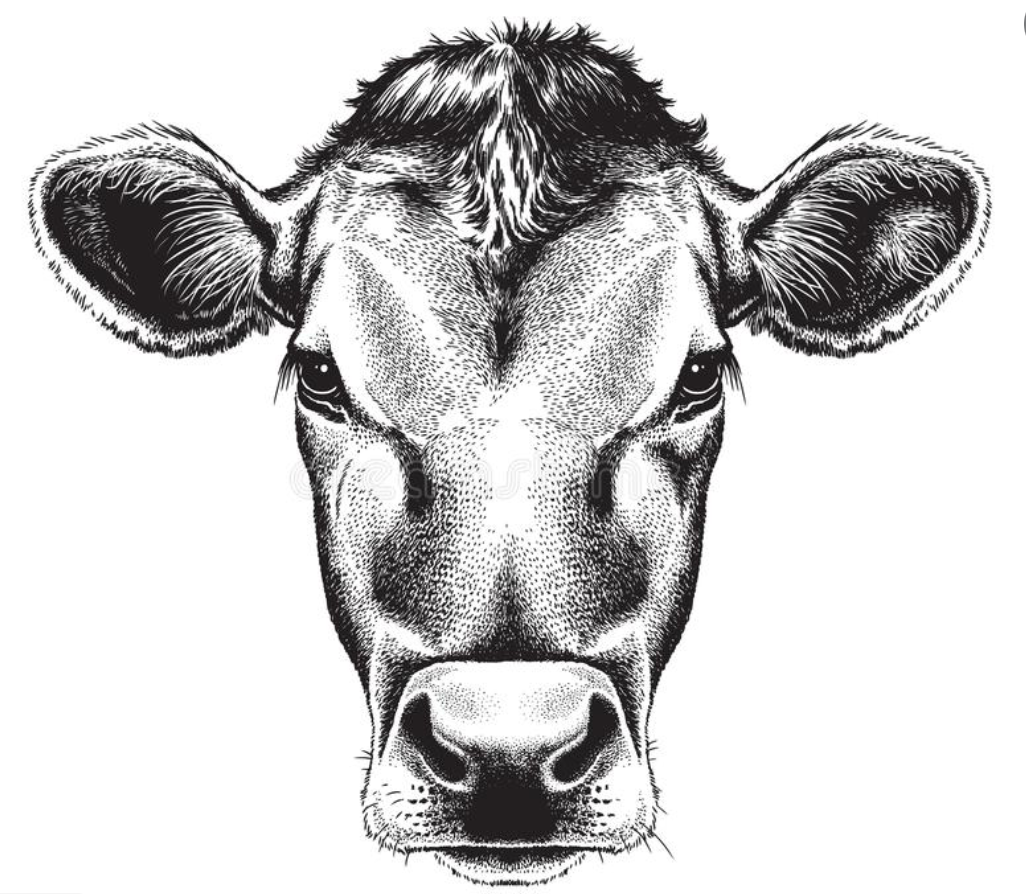 Le grenadin et ris de veau laqués (CH), céleri à la vanille de Madagascar, morilles FROMAGE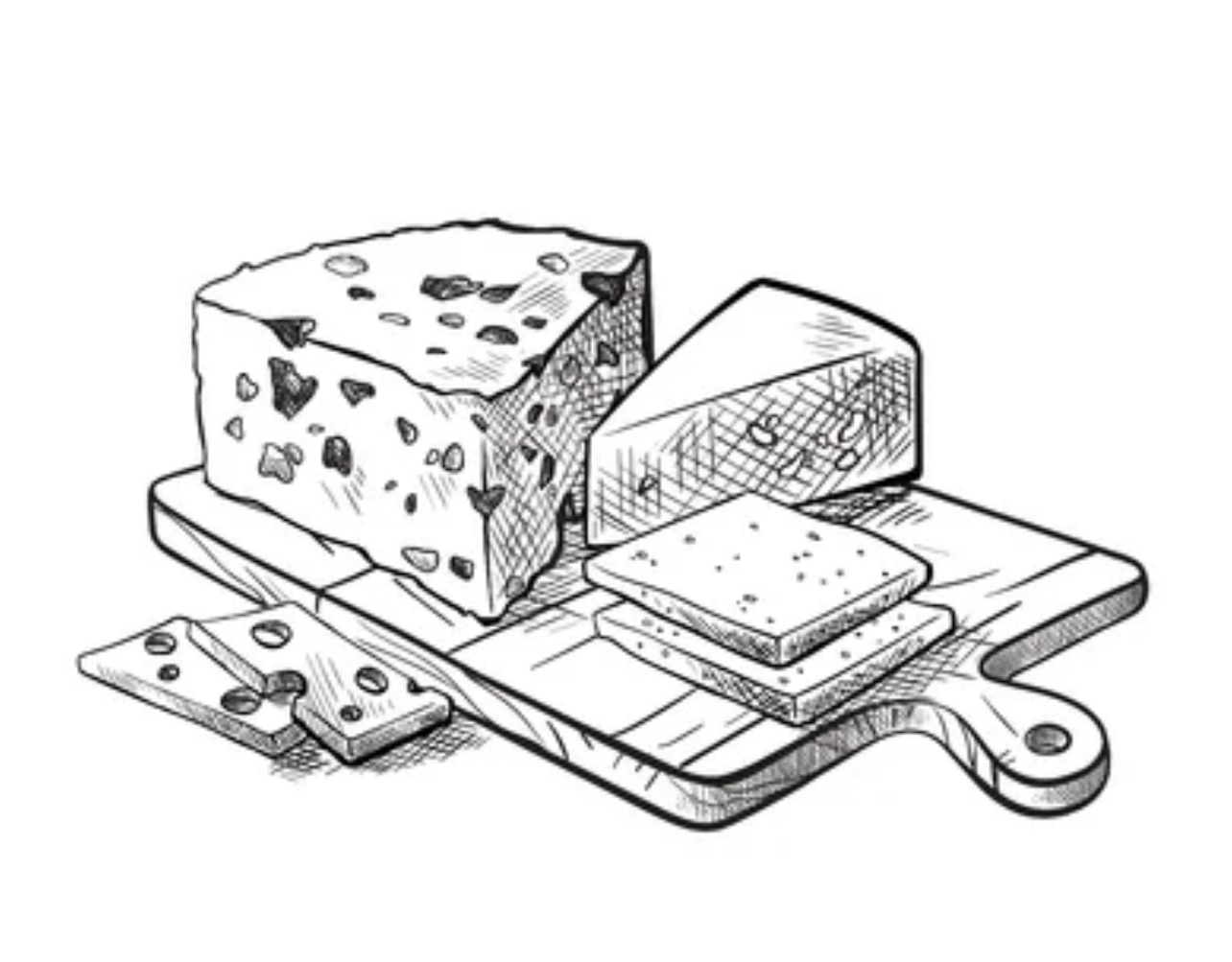 Fromages laiterie du ChâteauDESSERT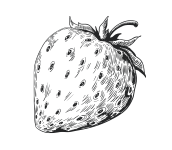 Le mille-feuille à la fraise du pays, crémeux de coco, sorbet fraise au saumac*Prix par personne avec 2 entrées 129 chf ; avec 1 entrée 112 chf hors boissons*Prix passeport gourmand 98 chf par personne